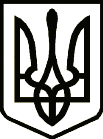 УкраїнаНОСІВСЬКА  МІСЬКА РАДА
Носівського району ЧЕРНІГІВСЬКОЇ  ОБЛАСТІВИКОНАВЧИЙ КОМІТЕТР І Ш Е Н Н Я 13 серпня 2019 року                      м. Носівка                                     № 238Про  надання статусудитини-cироти              Відповідно п.п.4 п. «б» ч.1 ст.34, ст.59 Закону України «Про місцеве самоврядування в Україні», ст.5 Закону України «Про забезпечення організаційно-правових умов соціального захисту дітей-сиріт та дітей, позбавлених батьківського піклування», пп.22-24 Порядку провадження органами опіки та піклування діяльності, пов’язаної із захистом прав дитини, затвердженого постановою Кабінету Міністрів України №866 від 24.09.2008 року, враховуючи подання Служби у справах дітей , свідоцтво про смерть ХХХ, серія ХХХ  №ХХХ , видане ХХХ, свідоцтво про смерть ХХХ, серія ХХХ № ХХХ, виконавчий комітет Носівської  міської ради  в и р і ш и в:          1. Надати ХХХХ, 20ХХ року народження та ХХХХ, 20ХХ року народження, статус дитини-сироти.          2. Контроль за виконанням даного рішення покласти на заступника міського голови з питань гуманітарної сфери Л.Міщенко. Міський голова                                                                        В.ІГНАТЧЕНКО